Runnels County is looking for highly motivated individuals interested in working in the Correctional/Criminal Justice field.The Runnels County Jail offers competitive pay and outstanding benefits.Starting pay $15.94hrStarting overtime rate $23.91hrCall In's - paid at time and a half, regardless of hours workedTexas County and District retirement with a 130% employer match. Vested after 8 years employment Employer paid (employee) health insurance with Blue Cross Blue Shield of Texas Optional (employee paid) vision, dental, accident, cancer, heart attack/stroke12 paid holidays per yearPaid Birthday holiday off8 days paid vacation after 1 year of employment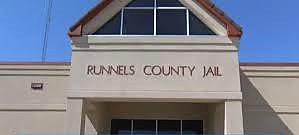 3 days emergency leave per year2 days personal leave per yearPaid sick time-accrues at 1 work day per monthRequirements for employmentMust have good computer skillsMust be at least 21 years of ageMust submit to and pass drug screening - physical and psychological examinationsCriminal history examinationProof of citizenship and proof of education (H.S. diploma or G.E.D.)Submit to a background investigationTraining requirements for licensure through the State Of TexasFor applications contact the Runnels County Jail at:In Person:  200 South Hickory Hill, Ballinger Tx. 76821By Phone:  325-365-2110		By E-Mail:  k.dunn@co.runnels.tx.us